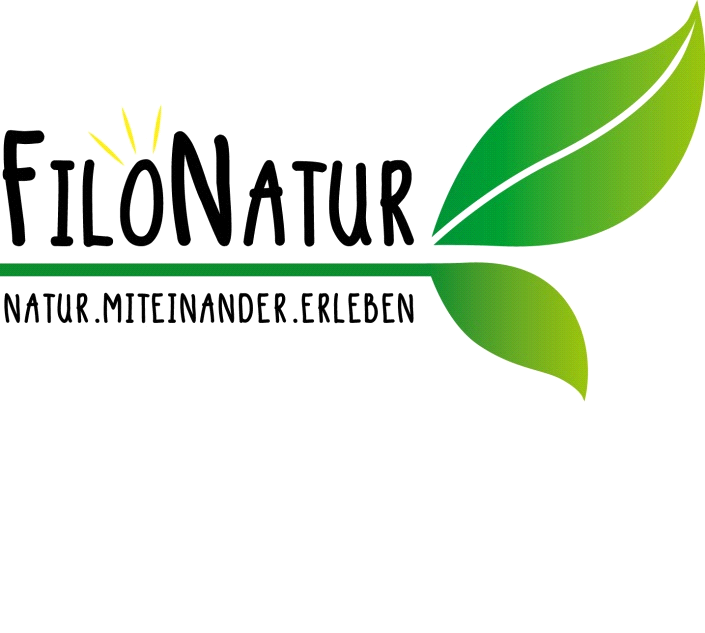 Sommerreittag beim SAMINAHOFTermin: 	28. August | 09.00 – 17.00 UhrKosten: 	Mitglieder 75,00€, Nichtmitglieder 85,00€Anmeldeschluss: 	bis 7 Tage vorherMindestteilnehmerzahl:4Wir starten mit dem Kennenlernen der Teilnehmer. Es gibt ganz viel Austausch in der Gruppe zu beliebten Themen (Pferde) während des ganzen Tages.Wir lernen das Leben rund um das Pferd kennen.  Gemeinsam werden wir den Stall ausmisten, mithelfen und viel Erfahrung mit dem Lebensraum des Pferdes erfahren. Anschließend lernen die Teilnehmer die Ponys und Pferde kennen und dürfen diese dann striegeln, Hufe auskratzen und Mähne und schweif bürsten, so dass wir aufzäumen und aufsatteln starten können. Zusammen reiten, führen wir unsere Pferde auf den Reitplatz, oder starten den Ausritt.Es wird ein toller Tag mit vielen schönen Erinnerungen und Momenten sein.Mitzubringen:Passender HelmGutes SchuhwerkWetterfeste Kleidung (Zwiebellook)Anmeldung: schriftlich erforderlich - filonatur@saminahof.atAGB unter: http://filonatur.saminahof.at/agb